Szépségnap Budafokon: Ünnepeljük a Nőket! – Ingyenesen látogatható szépség- és egészségügyi rendezvény a 22. kerületbenA Budafok-Tétény Általános Ipartestület a Nőnap alkalmából rendezvényt szervez a székházában nőiesség, szépség és egészség témában. A 2024. március 9-én megrendezendő Szépségnapon a látogatók előadásokat hallgathatnak, kipróbálhatják a legújabb szépségápolási termékeket, és tanácsokat kaphatnak a szakemberektől.Sztárvendég: Gregor Bernadett Jászai Mari-díjas színésznőPódiumbeszélgetés: 16:00 - 16:45Témák: nőiesség, karrier, természetes szépségmegőrzésSzámos szakmai előadás várja az érdeklődőket:Halmy Zsófia – dietetikusElőadás: 14:30 - 15:00Dr. Hatvani Zsófia Phd. - esztétikai bőrgyógyászElőadás: 15:00 - 15:30Dr. Rezek Ödön - plasztikai sebészElőadás: 15:30 - 16:00A 15 standnál ötleteket meríthetnek és kipróbálhatják a szépségápolás és egészséges életmód trendjeit:ArcregenEráló és saját arcon végezhető arcjóga bemutatóNORDUR COSMETICS skandináv alapanyagokból készült magas hatóanyagú, természetes kozmetikumok bemutató-vásárHer Care hajápolás, speciális hajpántok, hajturbán bemutató-vásárProfesszionális sminkelés, szépségtanácsadás, kozmetikai bőrkezelések, sminktetoválás, anti-aging módszerek bemutató-próbasminkekFodrász és kozmetikai szépségstúdiók bemutatkozásaKörömépítés és kézápolás –bemutatóHéria Enamel egyedi divatmárka, kézműves egyedi ékszerek, kiegészítők - vásárJuditglass üvegékszerek, kiegészítők bemutató-vásárGrapoila hidegen sajtolt olajok, maglisztek bemutatója és kóstolója, natúr kozmetikumok -vásárSport: Nordic walking klub és a Rózsavölgyi sportklub bemutatkozásaKiállítók:Fodor ErikaArcregenEráló: faceyoga és manuálterápiás ránckisimító by Nordur Cosmetics +1 falat mentEsütiBrockhauser BarbaraNORDUR COSMETICS skandináv alapanyagokból készült magas hatóanyagú, természetes kozmetikumokSzeiler KíraHer Care hajápolás, speciális hajpántok, hajturbánStaudt ZsófiaMakeup - Professzionális sminkelés, szépségtanácsadás,Köves Katalinsminktetoválás, anti-aging módszerekHavas Nikolettakozmetikus, bőrkezelésekRácz ErzsébetÉn-idő Szépségpötty fodrász-kozmetikaTöltszéki Judit, Csabai Tünde és Tőkéné Korondi KrisztinaSzépség Stúdió Rózsavölgy - kozmetika, fodrász, körömépítés és kézápolásHerdon ErikaHéria Enamel egyedi divatmárka, kézműves egyedi ékszerek, kiegészítőkAntal JuditÜvegékszerek – divatkiegészítőkGrapoilaGrapoila termékek hidegen sajtolt olajok, maglisztek bemutatója és kóstoló, natúr kozmetikumokHorváth MariannNordic walking, Tétényi fennsík útvonalakTarlós ÁgiRózsavölgyiKÉK sportklub bemutatkozásaA rendezvény ingyenesen látogatható, a szervezők minden résztvevőt vendégül látnak egy kávéval és egy üdítővel.Helyszín:A XXII. kerületi Ipartestület székháza1221 Budapest, Mária Terézia u. 60Térkép:https://maps.app.goo.gl/JwZaa9wA3XiWkT4U6Időpont:2024. március 9., 14:00 - 18:00További információ:https://ipartestulet22.hu/2024/02/hello-beauty-expo-a-szekhazban-2024-03-09/Kapcsolat:juraslaszlo15@gmail.com Sajtókapcsolat:Jurás LászlóBudafok-Tétény Általános Ipartestület+36309820723juraslaszlo15@gmail.comEredeti tartalom: Budafok-Tétény Általános IpartestületTovábbította: Helló Sajtó! Üzleti SajtószolgálatEz a sajtóközlemény a következő linken érhető el: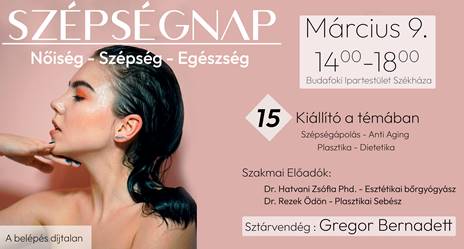 © Budafok-Tétény Általános Ipartestület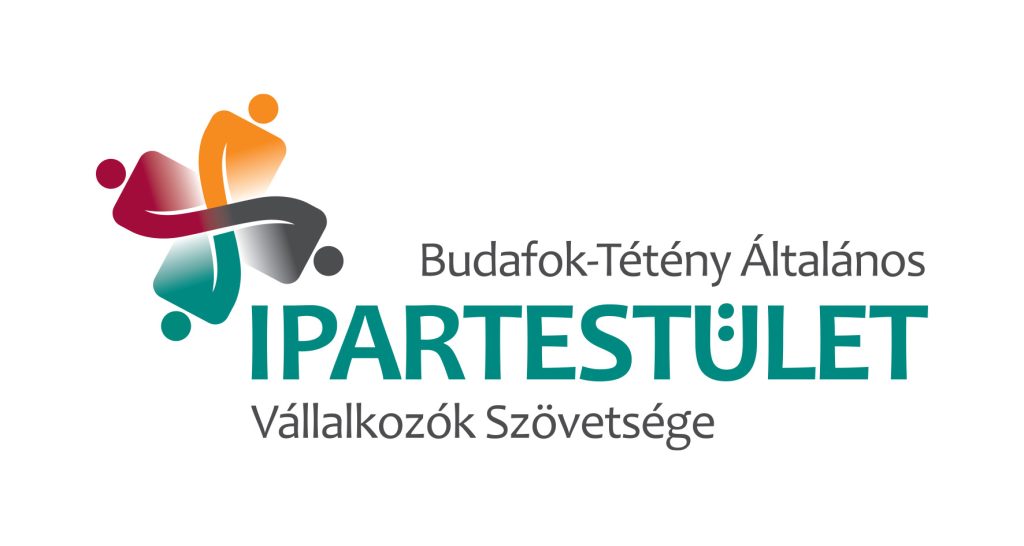 © Budafok-Tétény Általános Ipartestület